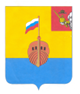 РЕВИЗИОННАЯ КОМИССИЯ ВЫТЕГОРСКОГО МУНИЦИПАЛЬНОГО РАЙОНА162900, Вологодская область, г. Вытегра, пр. Ленина, д.68тел. (81746)  2-22-03,  факс (81746) ______,       e-mail: revkom@vytegra-adm.ruЗАКЛЮЧЕНИЕна проект решения Совета сельского поселения Оштинское04.08.2021                                                                                   г. Вытегра         Заключение Ревизионной комиссии Вытегорского муниципального района на проект решения Совета сельского поселения Оштинское «О внесении изменений в решение Совета сельского поселения Оштинское от 11.12.2020 № 218» подготовлено в соответствии с требованиями Бюджетного кодекса Российской Федерации, Положения о Ревизионной комиссии Вытегорского муниципального района, на основании заключённого соглашения между Советом сельского поселения Оштинское и Представительным Собранием Вытегорского муниципального района на 2021 год.         Проектом решения предлагается внести изменения в доходную и расходную части бюджета поселения на 2021 год. Изменения связаны с уточнением поступления земельного налога и безвозмездных поступлений, недостаточностью средств на обеспечение деятельности органов местного самоуправления. Внесение изменений является обоснованным и соответствующим требованиям Бюджетного кодекса Российской Федерации.           Предлагается утвердить на 2021 год:- общий объем доходов в сумме 17892,3 тыс. рублей;- общий объем расходов в сумме 20648,1 тыс. рублей. - дефицит бюджета в сумме – 2755,8 тыс. рублей.        Проектом решения вносятся следующие изменения в доходную часть бюджета на 2021 год:           В целом доходная часть бюджета на 2021 год увеличивается на 2000,1 тыс. рублей (+12,6 %) за счет увеличения налоговых доходов и безвозмездных поступлений: - увеличиваются плановые значения земельного налога с организаций на 1000,1 тыс.рублей или в 4,8 раза. По состоянию на 01.07.2021 года при годовом плановом показателе 264,0 тыс.рублей исполнение составило 1115,8 тыс.рублей (перевыполнение на 851,8 тыс.рублей). Исполнение по данному доходному источнику в 2020 году составило 254,3 тыс.рублей. Причина роста поступлений налога в 2021 году – увеличение кадастровой стоимости земли.- увеличивается объем дотаций бюджету на поддержку мер по обеспечению сбалансированности бюджета на 1000,0 тыс.рублей в целях поддержки мероприятий по подготовке к осенне-зимнему периоду коммунальной инфраструктуры.           Общий плановый объем налоговых доходов предлагается утвердить в сумме 1614,1 тыс.рублей,  безвозмездных поступлений - 14592,2 тыс. рублей. Общий объем доходов бюджета поселения – 17892,3 тыс. рублей.         Согласно проекта решения общий объем расходов бюджета в 2021 году увеличится на сумму дополнительных доходов – на 2000,1 тыс. рублей (+ 10,7 %) и составит 20648,1 тыс. рублей. Изменения приведены в Приложении к Заключению.        Проектом решения предлагается увеличить объем бюджетных ассигнований по подразделу 0104 «Функционирование Правительства Российской Федерации, высших исполнительных органов государственной власти субъектов Российской Федерации, местной администрации» на 132,6 тыс. рублей ( +2,8 %) увеличив расходы на обеспечение функционирования органов местного самоуправления (расходы на закупки товаров, работ и услуг).Увеличение финансирования по подразделу 0113 «Другие общегосударственные вопросы» на 30,0 тыс.рублей (+107,9 %) связан с потребностью проведения кадастровых работ на территории поселения.Объем бюджетных ассигнований по разделу 01 «Общегосударственные вопросы» составит 5951,5 тыс. рублей. Доля расходов раздела в общих расходах составит 28,8 %.        Увеличение расходов в разделе 03 «Национальная безопасность и правоохранительная деятельность» составит 200,0 тыс. рублей (+ 100,0 %). Увеличение расходов планируется по подразделу 0310 «Защита населения и территории от чрезвычайных ситуаций природного и техногенного характера, пожарная безопасность» на оплату услуг по содержанию пожарных водоемов на территории поселения.         Увеличение расходов в разделе 05 «Жилищно-коммунальное хозяйство» составит 1637,5 тыс. рублей (+ 83,6 %). Увеличение расходов планируется по -подразделу 0502 «Коммунальное хозяйство» на 1500,0 тыс.рублей (+191,7 %) в целях проведения работ по подготовке к осенне-зимнему периоду коммунальной инфраструктуры;-подразделу 0503 «Благоустройство»: на 137,5 тыс. рублей (+11,7 %). Финансирование планируется направить на текущее содержание мест общего пользования, оплату сметной документации обустройства контейнерных площадок и ремонта стелы.          Проектом решения внесены изменения в финансирование муниципальных программ на 2021 год. Общий объем средств, направляемый на реализацию муниципальных программ, увеличится на 270,1 тыс. рублей и составит в 2021 году 18393,3 тыс. рублей. Доля средств, направляемых на реализацию муниципальных программ из общего объема дополнительных доходов составляет 13,5 %.Изменения в объем финансирования муниципальных программ (подпрограмм) в Приложении к Заключению.        Проектом решения размер дефицит бюджета (2755,8 тыс. рублей) не изменится. Источниками финансирования дефицита бюджета является изменение остатков средств на счетах бюджета по состоянию на 01 01.2021 года. Объем дефицита соответствует нормам статьи 92.1 Бюджетного кодекса Российской Федерации.     Проектом решения внесены соответствующие изменения в приложения к решению от 11 декабря 2020 года № 218 «О бюджете сельского поселения Оштинское на 2020 год и плановый период 2021 и 2022 годов».   Выводы и предложения.          Представленный проект решения не в полной мере соответствует требованиям Бюджетного кодекса Российской Федерации, Положению о бюджетном процессе в сельском поселении Оштинское.Ревизионная комиссия ВМР рекомендует внести поправки в раздел 05 «Жилищно-коммунальное хозяйство» Приложения 5. Отклонение суммы финансирования составило 1500,0 тыс.рублей. Ревизионная комиссия рекомендует представленный проект к рассмотрению с учетом внесения поправок в Приложение 5.ПредседательРевизионной комиссии ВМР                                                             Н.В.ЗелинскаяУтверждено решением о бюджете от 11.12.2020 г. № 218 (с изменениями)Предлагаемые проектом решения изменения (тыс. рублей)Изменение (+увеличение - уменьшение, тыс. рублей)% изменения, %Доля в общих доходах после уточнения (%)Доходы всего (тыс. руб.)15892,217892,3+2000,1+12,6 %100,0%Налоговые и неналоговые доходы2300,03300,1+1000,1+43,5 %18,4 %Безвозмездные поступления, в том числе:13592,214592,2+1000,0+7,4 %81,6 %Дотации 8449,99449,9+1000,0+11,8 %52,8 %Субсидии3023,63023,60016,9 %Субвенции263,2263,2001,5 %Иные межбюджетные трансферты1727,01727,0009,6 %Безвозмездные поступления от негосударственных организаций112,0112,0000,6 %Прочие безвозмездные поступления16,516,5000,09%